Die Angaben auf diesem Informationsblatt dienen der Lagerleitung bei allfälligen unvorhergesehenen Vorkommnissen während des Lagers. Die Lagerleitung verpfl ichtet sich, diese Angaben vertraulich zu behandeln. Das Informationsblatt wird nach dem Lager vernichtet.Achtung: Die Teilnehmenden sind durch die Pfadi nicht gegen Unfall und Krankheit versichert; die Pfadi lehnt jede Haftung ab. Die Teilnehmenden sind für die nötigen Versicherungen selbst verantwortlich.Dem Informationsblatt bitte eine aktuelle Kopie des Impfausweises beilegen.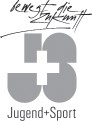 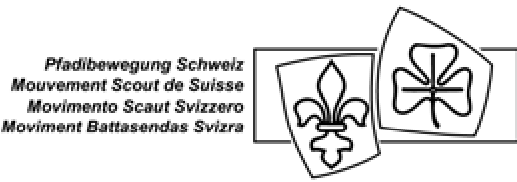 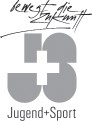 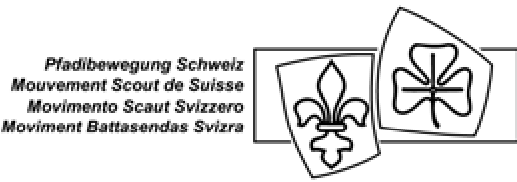 Kontaktadresse für Notfälle während des Lagers (falls möglich in der Schweiz):Name/Bezeichnung: Strasse: 	PLZ, Ort:Telefon: 	Land:Mobiltelefon: AllgemeinesKann die Teilnehmerin bzw. der Teilnehmer schwimmen:       Ja        Nein      Anfänger               Fortgeschritten (bis 300 m)              Könner (bis 1000 m) Besondere Hinweise an die Küche (Vegetarier, Nahrungsmittelallergien, …):Bemerkungen und Empfehlungen (Heimweh, Bettnässen, …):Dies ist meine Einwilligung an die Leitung, die nötigen Schritte für eine medizinische Behandlung, im äussersten Notfall, ohne vorherige weitere Benachrichtigung zu veranlassen.Ort, Datum: 	Unterschrift der Eltern:	Notfallinformationsblatt für Lagerteilnehmende: PBS.3057.03.deNotfallinformationsblatt für Lagerteilnehmende cudesch Personalien Pfadiname: Name: 	Vorname:Geburtsdatum: 	Heimatort:Religion/Konfession:Strasse: PLZ, Ort: 	Telefon:Mobiltelefon (falls vorhanden): Name und Vorname des Inhabers bzw. der Inhaberin der elterlichen Gewalt:Private Versicherung (Name der Gesellschaft und Versicherungsnummer) Krankenkasse:Gönner der schweizerischen Rettungsflugwacht:         Ja        Nein         Ausweis-Nr.:HausarztName: 	Vorname:Strasse: 	PLZ, Ort:Telefon Praxis:Gesundheitszustand Gewicht:Regelmässig einzunehmende Medikamente (Bezeichnung, Dosierung, Einnahmevorschrift):Sollen die Medikamente durch die Lagerleitung verabreicht werden:           Ja          NeinPrivate Versicherung (Name der Gesellschaft und Versicherungsnummer) Krankenkasse:Gönner der schweizerischen Rettungsflugwacht:         Ja        Nein         Ausweis-Nr.:HausarztName: 	Vorname:Strasse: 	PLZ, Ort:Telefon Praxis:Gesundheitszustand Gewicht:Regelmässig einzunehmende Medikamente (Bezeichnung, Dosierung, Einnahmevorschrift):Sollen die Medikamente durch die Lagerleitung verabreicht werden:           Ja          NeinAllgemeine Abgabe von Medikamenten aus der Lagerapotheke durch die Lagerleitung:   Das Leitungsteam darf der Teilnehmerin / dem Teilnehmer unter Berücksichtigung allfälliger Allergien       rezeptfreie Medikamente (z.B. Schmerzmittel) selbständig verabreichen.   Das Leitungsteam darf der Teilnehmerin / dem Teilnehmer ohne Rücksprache keine rezeptfreien       Medikamente verabreichen. Ich bin / wir sind erreichbar unter der Nummer: ________________________Bemerkungen zum Gesundheitszustand (z.B. nachwirkende Krankheiten und Unfälle, Operationen, Allergien):Allgemeine Abgabe von Medikamenten aus der Lagerapotheke durch die Lagerleitung:   Das Leitungsteam darf der Teilnehmerin / dem Teilnehmer unter Berücksichtigung allfälliger Allergien       rezeptfreie Medikamente (z.B. Schmerzmittel) selbständig verabreichen.   Das Leitungsteam darf der Teilnehmerin / dem Teilnehmer ohne Rücksprache keine rezeptfreien       Medikamente verabreichen. Ich bin / wir sind erreichbar unter der Nummer: ________________________Bemerkungen zum Gesundheitszustand (z.B. nachwirkende Krankheiten und Unfälle, Operationen, Allergien):RegaversicherungDie Teilnehmenden von J+S-Lager können durch das Leitungsteam bei der Rega gemeldet werden und gelten dadurch für die Lagerdauer als Rega-Gönner. Ich bin einverstanden, dass hierfür Name, Adresse und Geburtsdatum meines Kindes an die Rega weitergegeben werden.  Ja       Nein